Alabama Outdoor Classroom BioBlitz Observation Sheet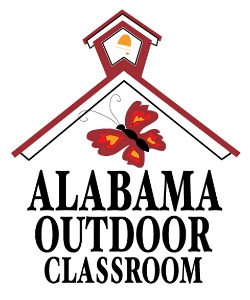 Student/Group Name(s):____________________________________________________  Teacher’s Name:_________________________________ Grade:___________________School Address:________________________________________Location on Campus:______________________________________________________________________Date of Observation:______________________________   Time of Observation:_____________________Photo of the specimen?  ___Yes   ___No     Device used to take Photo:______________________________Did you include a drawing and/or leaf rubbing on the back of the sheet?  ___Yes   ___NoDescriptionType of Observation:  ___Plant   ___Fungus   ___AnimalIf it is a plant, please note its characteristics below to help you identify it:If it is a fungus, is it a lichen or a mushroom?____________________________________________If it is an animal, please note its characteristics below to help you identify it:Color:____________________________________________________________________________Size:_____________________________________________________________________________Other Details:_____________________________________________________________________Species Common Name:_____________________________________________________________Species Scientific Name:_____________________________________________________________Entered into iNaturalist?  ___Yes   ___No      Date Entered:_________________________________Height of plant:_____________________Does it have leaves?  __Yes __NoDoes it have a woody trunk or stem? __Yes __NoShape of leaves:____________________If it is woody, is it a tree, shrub or vine?___________Size of leaves:______________________If it is not woody, is it an algae, moss, fern, grass, or forb (herbaceous plant)?_____________________If it is not woody, is it an algae, moss, fern, grass, or forb (herbaceous plant)?_____________________How many legs does it have?_______________________Does it have wings?  __Yes  __No   Does it have feathers, fur or scales? _________________Does it have a tail?  __Yes  __No   Does it have vertebrae (backbones)?  __Yes __NoFound in water or on land?___________If it has vertebrae, is it an amphibian, bird, fish, mammal, or reptile? _____________________________If it has vertebrae, is it an amphibian, bird, fish, mammal, or reptile? _____________________________If it is an invertebrate, is it a centipede, millipede, insect, spider, snail, slug or worm? ________________If it is an invertebrate, is it a centipede, millipede, insect, spider, snail, slug or worm? ________________